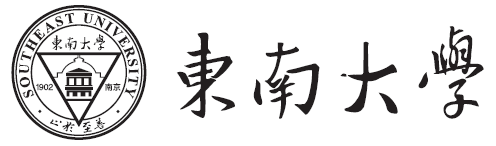 本科毕业设计（论文）资料翻译翻译资料名称（外文）翻译资料名称（中文）学    号：姓    名：学    院：专    业：指导教师：完成日期：